…	r.(miejscowość, data)Wnioskodawca:	Pełnomocnik:...............................................................................	...............................................................................(imię i nazwisko, pełna nazwa)	(imię i nazwisko, pełna nazwa)...............................................................................	...............................................................................(adres)	(adres)...............................................................................	.................................................................................(nr telefonu, e-mail)	(nr telefonu, e-mail)Burmistrz Szydłowca Plac Rynek Wielki 1 26-500 SzydłowiecWnioseko zaopiniowanie zmiany rocznego planu łowieckiegoNa podstawie art. 8a ust. 9, 20 oraz 21 ustawy z dnia 13 października 1995 r. – Prawo łowieckie (Dz. U. z 2020 r. poz. 1683, ze zm.) proszę o zaopiniowanie zmiany rocznego planu łowieckiego dla obwodu łowieckiego nr…………………. na rok gospodarczy ………………………………………..Przyczyna zmiany rocznego planu łowieckiego w zakresie określonym w art.8a ust 21 Prawo łowieckie 1: klęska żywiołowa,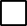  istotna zmiana liczebności zwierząt łownych w obwodzie łowieckim,  zmiana granic obwodu łowieckiego,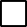  zmiana dzierżawcy albo zarządcy obwodu łowieckiego, większa niż przewidywana w tym planie wielkości szkód wyrządzonych w uprawach i płodach rolnych przez dziki, łosie, jelenie, daniele i sarny, wprowadzenie zmiany na liście gatunków zwierzyny lub określenia okresu polowań na gatunek zwierzyny objęty dotychczas całoroczną ochroną, podejrzenie wystąpienia albo wystąpienia choroby zakaźnej zwierząt podlegającej obowiązkowi zwalczania na podstawie przepisów ustawy z dnia 11 marca 2004 r. o ochronie zdrowia zwierząt oraz zwalczaniu chorób zakaźnych zwierząt (Dz.U. z 2020 r. poz. 1421). Inna przyczynaZakres zmian wraz z uzasadnieniem:……………………………………………………………………………………………………………………………………………………………………………………………………………………………………1 właściwe zaznaczyć X............................................................(podpis wnioskodawcy)Załączniki: projekt zmienionego rocznego planu łowieckiego lub jego części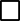  pełnomocnictwo imienne wraz z dowodem uiszczenia opłaty skarbowej (w wysokości 17,00 zł), w przypadku ustanowienia pełnomocnika.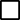 Proszę wypełnić drugą stronęKLAUZULA INFORMACYJNA DOT. PRZETWARZANIA DANYCH OSOBOWYCHZgodnie z art. 13 ogólnego rozporządzenia o ochronie danych osobowych z dnia 27 kwietnia 2016 r. (Dz. Urz. UE L 119 z 04.05.2016) informuję, iż Administratorem Pani/Pana danych osobowych jest Gmina Szydłowiec, siedziba administratora pl. Rynek Wielki 1, 26-500 Szydłowiec.W sprawach związanych z przetwarzaniem danych osobowych może się Pani/Pan kontaktować z Inspektorem Ochrony Danych, e-mail: iod@szydlowiec.plPani/Pana dane osobowe będą przetwarzane na podstawie art.6 ust.1 lit. c RODO - przetwarzanie jest niezbędne do wypełnienia obowiązku prawnego ciążącego na administratorze.Odbiorcami Pani/Pana danych osobowych będą osoby lub podmioty uprawnione na podstawie przepisów prawa i zawartych umów w zakresie, w jakim jest to niezbędne i prawnie uzasadnione.Pani/Pana dane osobowe przetwarzane będą przez okres określony przepisami oraz przepisami archiwalnymi.Posiada Pani/Pan: prawo dostępu do danych osobowych Pani/Pana dotyczących, prawo do sprostowania Pani/Pana danych osobowych, prawo żądania od administratora ograniczenia przetwarzania danych osobowych z zastrzeżeniem przypadków, o których mowa w art. 18 ust. 2 RODO, prawo do wniesienia skargi do Prezesa Urzędu Ochrony Danych Osobowych, ul. Stawki 2, 00-193 Warszawa, gdy uzna Pani/Pan, że przetwarzanie danych osobowych Pani/Pana dotyczących narusza przepisy RODO.Podanie przez Pana/Panią danych osobowych jest dobrowolne, lecz stanowi warunek konieczny do rozpatrzenia wniosku.……………………………………………………………………………………………(miejscowość, data)(podpis wnioskodawcy)